2 priedas. Pamokos akimirkos.Bendras klasės vaizdas.Bendras klasės vaizdas.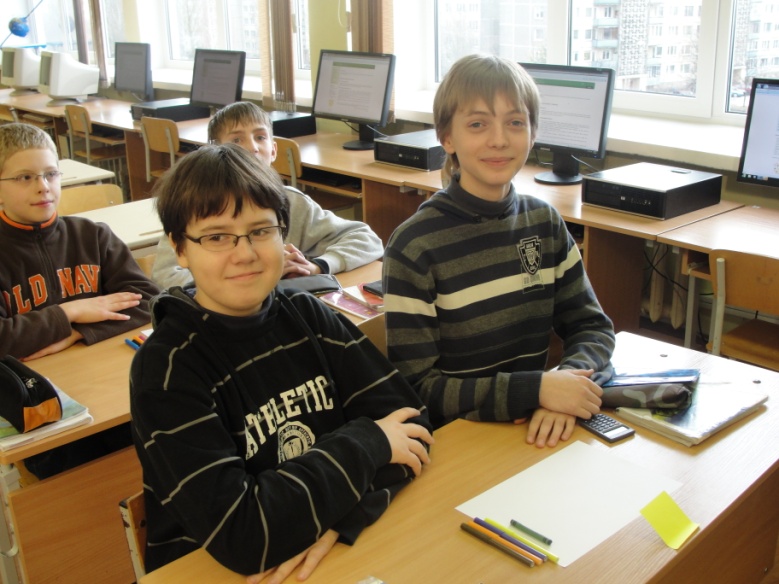 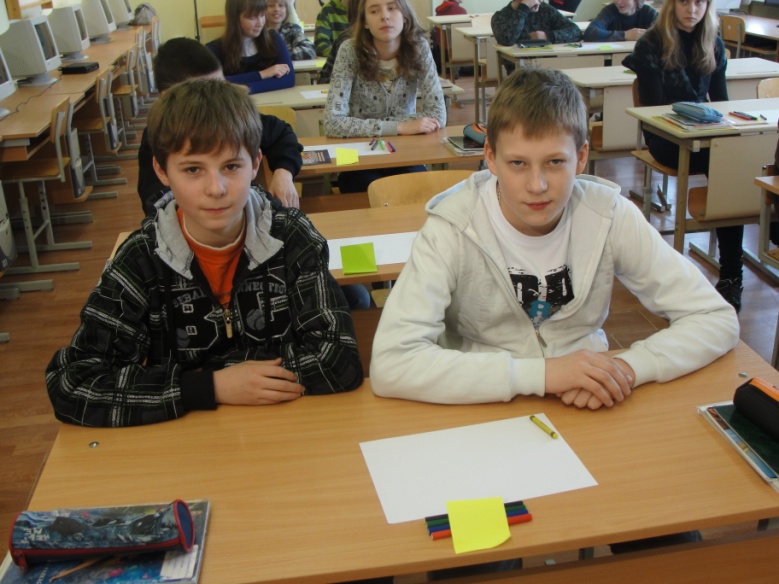 Mokinių darbų pavyzdžiai.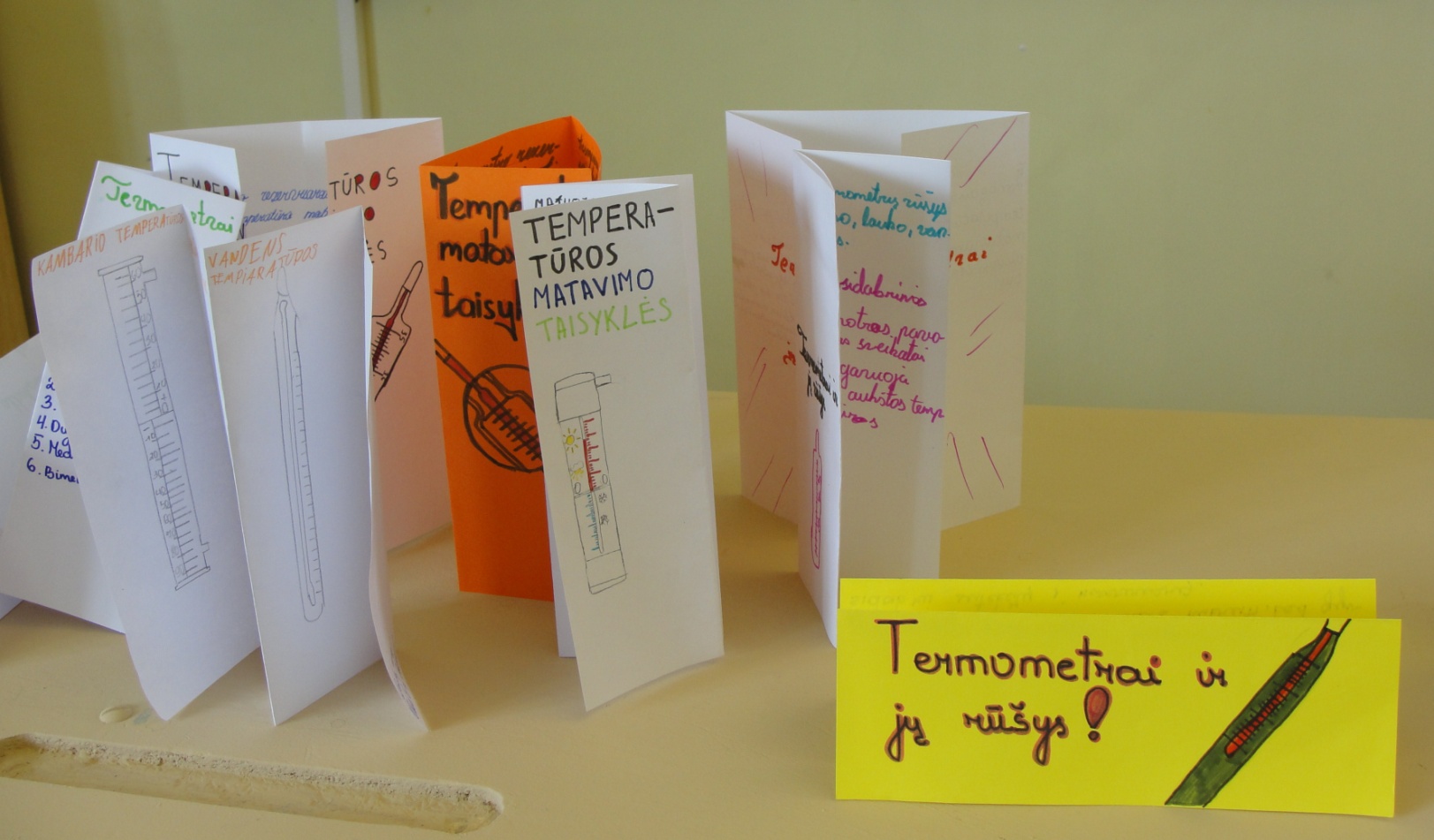 Įsivertinimo pavyzdžiai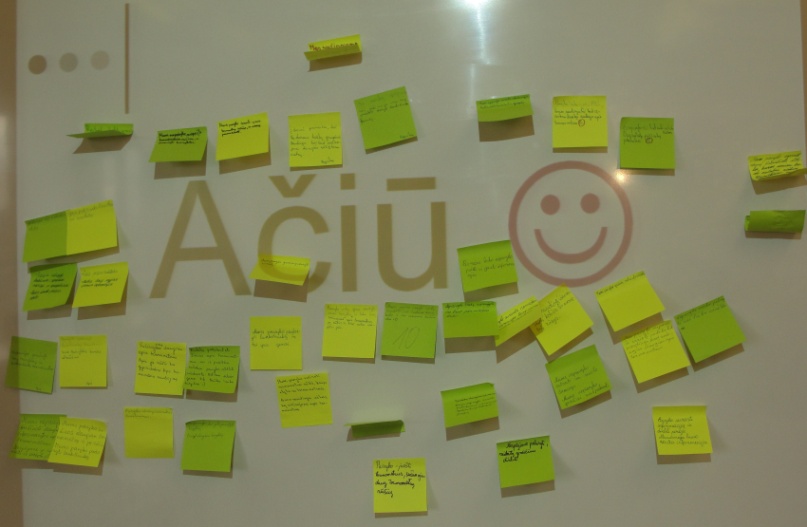 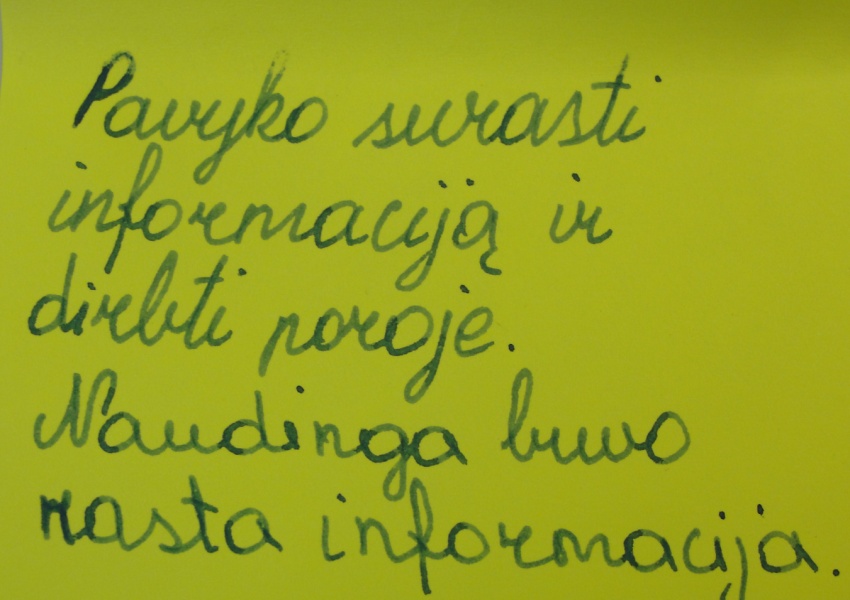 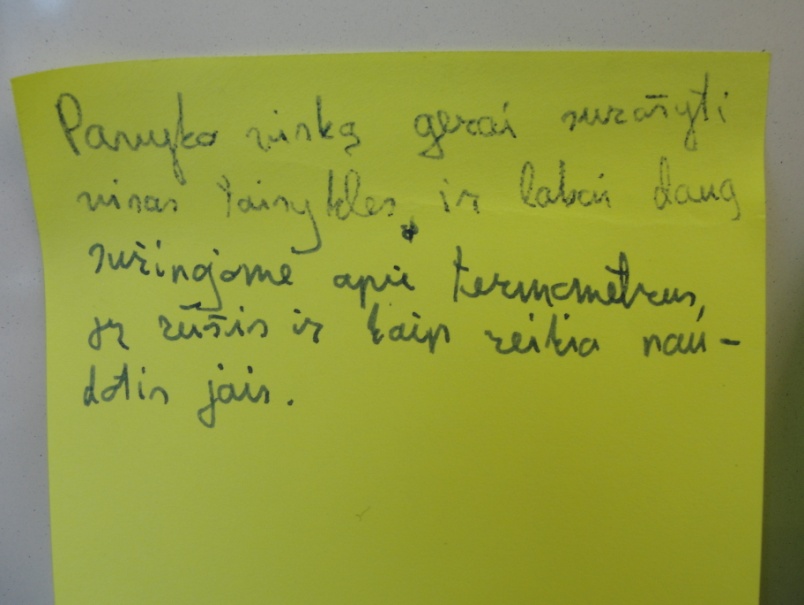 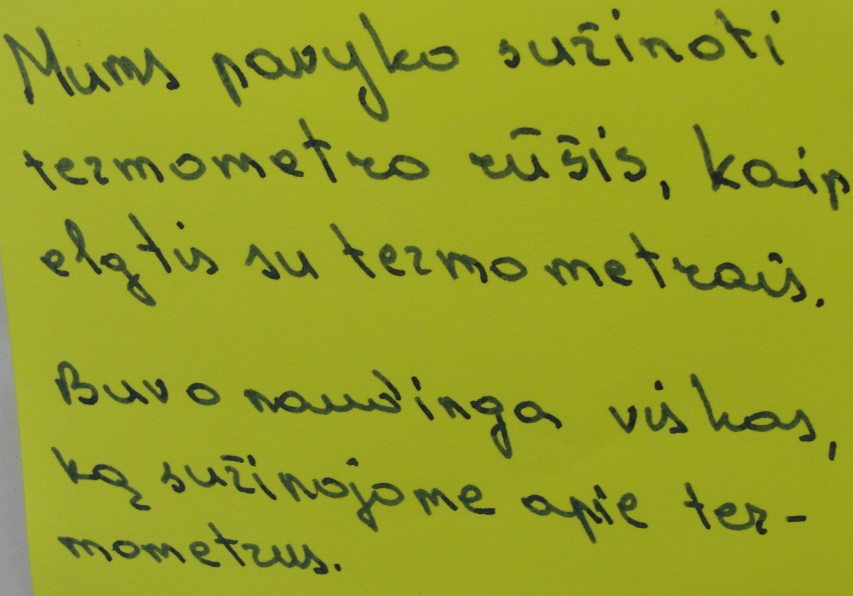 